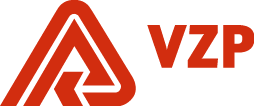 O B J E D N Á V K A	č. 43 – OM – 2018k RS č. 4600001599 (ID 1606011)(prosíme, tuto identifikaci uvádějte na faktuře)VZP ČR závazně u TENDER CONSORTIUM s.r.o. objednává služby dle Rámcové smlouvy č. 4600001599, a to dle přílohy nazvané „Tisky 43-OM-2018“, která je součástí této objednávky. Distribuce: dle přílohy „Tisky 43-OM-2018“Termín dodání: nejpozději 28. 11. 2018Cena celkem O B J E D N Á V K A	č. 43 – OM – 2018k RS č. 4600001599 (ID 1606011)(prosíme, tuto identifikaci uvádějte na faktuře)Další ujednání:Za VZP ČR objednávku                                          Za TENDER CONSORTIUM s.r.o.                     dne  		                                                         objednávku dne                         zadává	                                                                     přijímá a akceptujeKarel Košťálředitel Odboru marketingu					Objednávku vystavila: xxxxxxxxxxxxxOdběratel:Všeobecná zdravotní pojišťovna České republiky, dále jen VZP ČROrlická 4/2020130 00 Praha 3IČO: 41197518DIČ: CZ 41197518Bankovní spojení: xxxxxxxxxxxxxč. účtu: xxxxxxxxxxxxxDodavatel:TENDER CONSORTIUM s.r.o. Mezibranská 1579/4, 110 00, Praha 1 – Nové Město IČO: 04854934DIČ: CZ04854934Bankovní spojení: xxxxxxxxxxxxč. účtu: xxxxxxxxxxxx270 422,- Kč bez DPH, 327 210,62 Kč včetně DPHObjednávka je společností TENDER CONSORTIUM s.r.o. akceptována. Obě smluvní strany se řídí ustanoveními, která obsahuje Rámcová smlouva č. 4600001599.   Výše uvedený subjekt prohlašuje ve vztahu k § 4b zákona č. 159/2006 Sb., o střetu     zájmů, ve znění zákona č. 14/2017 Sb., že není obchodní společností, ve které veřejný    funkcionář uvedený v § 2 odst. 1 písm. c) nebo jím ovládaná osoba vlastní podíl    představující alespoň 25 % účasti společníka v obchodní společnosti.Splatnost faktury je 30 dní od jejího doručení do VZP ČR, Orlická 4/2020, 130 00 Praha 3. Účtováno bude na základě faktury doručené společně s prokázaným plněním na výše uvedenou adresu VZP ČR.